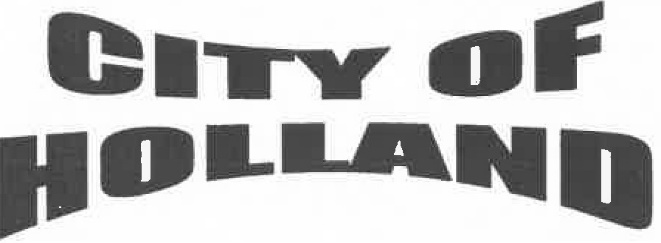 Christy Doskocil, Chairperson Mae Smith, MemberMark Wendler, MemberP. 0. BOX 157 • 102 W. TRAVIS• HOLLAND, TEXAS 76534254-657-2460 • 254-242-0343 (Fax)Linda Russell, Co-Chairperson Anita Tubbs, MemberNotice is hereby given that the Planning & Zoning Commission Meeting and Public Hearing will be held on Monday February 12, 2024, at 6:00 p.m. in the Holland ISD Elementary Commons, @ 503 Crockett Holland, Texas 76534, to discuss the following agenda items and, this notice was posted by Friday February 09 , 2024, by 5:00 p.m. at City Hall.PLANNING & ZONING COMMISSION MEETINGFebruary 12, 2024 -6:00 p.m. - MondayCALL TO ORDERCall Roll of Commission Members - Christy Doskocil • ChairpersonAnnounce Quorum of Members - Christy Doskocil - ChairpersonPledge of Allegiance (U.S.)CITIZEN PUBLIC COMMENTS (Not for Items Listed on this Agenda. Three Minutes Each. No Deliberations with Commissioners. The Commission May Respond Only with Factual Statements, Recitation of Existing Policy, and Request for an Item to Be Placed on a Future Agenda.)MINUTESDiscuss and take appropriate action- Minutes from December 12, 2023 meetingDISCUSSION/POSSIBLE ACTION ITEMSRezoning 3 acres east of First Baptist Church for modular home adjoining FM 1123Variance request to install sewer line across road at 332 N Front. – Tommy SowdersPUBLIC HEARING Ordinance of the City Council of the City of Holland, Texas amending, replacing, and repealing existing zoning ordinances of the City of Holland, Texas; providing a severability clause; and providing an effective date.An ordinance of the City Council of the City of Holland, Texas, amending, replacing, and repealing existing subdivision ordinances of the City of Holland, Texas; providing a severability clause; and providing an effective date. ANNOUNCEMENTS OF FUTURE MEETINGS – March 11, 2024ADJOURNMENTThe above agenda schedule represents an estimate of the order for the indicated items and is subject to change at any time.  All agenda items are subject to final action by Planning and Zoning Commission.  Separate agenda items may be combined and discussed together at the discretion of the Chair.Any final action, decision, or vote on a matter deliberated in Closed executive session shall be made in an open meeting pursuant to the Texas Open Meetings Act, Chapter 551 of the Texas Government CodeCertain information may be presented to and by the Planning and Zoning Commission, under the headings of "Citizen Communications", and "Planning and Zoning Commission Comments" however, by law, the Planning and Zoning Commission shall not discuss, deliberate or vote upon such matters except that a statement of specific factual information, a recitation of existing policy, and deliberations concerning the placing of the subject on a subsequent agenda may take place.CERTIFICATEI, the undersigned authority do hereby certify that the Notice of Meeting was posted pursuant to Sections 551.041 - 552.043 at City Hall, 102 W. Travis St., Holland, Texas 76534 (outside bulletin board), convenient and readily accessible to the general public at all times, at or before 5:00 o'clock p.m. on the 11th day of February 09, 2024, and said Notice remained posted continuously for at least 72 hours preceding the scheduled time of said Meeting.Posted By:  Paula Byrd	Date: 02/08/2024Pursuant to Section 30.06, Penal Code (trespass by license holder with a concealed handgun), a person under Subchapter H, Chapter 411, Government code (handgun licensing law), may not enter this property with a concealed handgun.Pursuant to Section 30.07, Penal Code (trespass by license holder with an openly carried handgun), a person licensed under Subchapter H, Chapter 411, Government Code (handgun licensing law), may not enter this property with a handgun that is carried openly.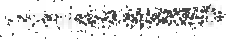 